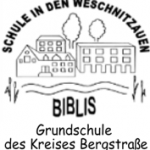 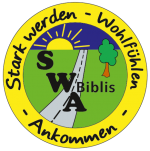 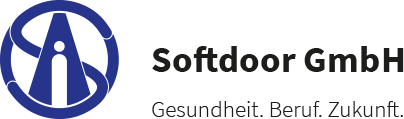 Einwilligung in die Veröffentlichung personenbezogener Daten, Fotos und Videos von Kindern und ehemaligen KindernVeröffentlichende Einrichtung:GanztagskoordinationSchule-In-Den-Weschnitzauen und Softdoor GmbHFreiherr-von-Stein-Str. 168647 BiblisZiel und Zweck der Daten-bzw. Bildverarbeitung:In geeigneten Fällen, wollen wir Informationen über Ereignisse der Schulkindbetreuung der Schule in den Weschnitzauen – auch personenbezogen – einer großen Öffentlichkeit zugänglich machen. Wir beabsichtigen daher, im Rahmen der pädagogischen Arbeit oder zur Darstellung unserer Aktivitäten, Texte und Fotos zu veröffentlichen. Neben den Fotos kommen hier evtl. personenbezogene Daten über Ausflüge, Projekte, Familiencafe, Feierlichkeiten, Faschingsauftritte, ect. in Betracht.Hierzu möchten wir Ihre Einwilligung einholen. Es wird ausdrücklich darauf hingewiesen, dass die Veröffentlichung absolut freiwillig ist.EINWILLIGUNG………………………………………………………………………………………….Name, Vorname, GeburtsdatumVeröffentlichung von personenbezogenen Daten/FotosHiermit  willige/n ich/wir in die Veröffentlichung der vorgenannten personenbezogenen Daten, einschließlich Fotos in folgenden Medien ein:            Aktivitäten und Veranstaltungen            Tagespresse – Südhessen Morgen und Bibliser Blatt und TIP            World Wide Web (Internet) unter Homepage der SchuleDie Einwilligung ist freiwillig.  Aus der Nichterteilung oder dem Widerruf der Einwilligung entstehen mir keine Nachteile.Diese Einwilligung kann für die Zukunft jederzeit widerrufen werden. Dabei kann der Widerruf auch nur auf einen Teil der Medien oder Daten oder Fotos bezogen sein. Bei Druckwerken ist die Einwilligung nicht mehr widerruflich, sobald der Druckauftrag erteilt ist.Im Falle des Widerrufs werden entsprechende Daten zukünftig nicht mehr für die oben genannten Zwecke verwendet.Gegenüber der Schule und dem Träger des Ganztagsangebots besteht das Recht auf Auskunft über die personenbezogenen Daten, ein Recht auf Berichtigung, Löschung oder Einschränkung der Verarbeitung sowie ein Widerspruchsrecht gegen die Verarbeitung.……………………………………..                                     ………………………………………………Ort, Datum     						      Unterschrift